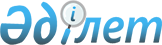 Об утверждении Правил содержания и выгула собак и кошек в населенных пунктах Акмолинской области
					
			Утративший силу
			
			
		
					Решение Акмолинского областного маслихата от 7 декабря 2012 года № 5С-8-9. Зарегистрировано Департаментом юстиции Акмолинской области 17 января 2013 года № 3620. Утратило силу решением Акмолинского областного маслихата от 17 февраля 2015 года № 5С-34-5      Сноска. Утратило силу решением Акмолинского областного маслихата от 17.02.2015 № 5С-34-5 (вступает в силу со дня принятия).      Примечание РЦПИ.

      В тексте документа сохранена пунктуация и орфография оригинала.

      В соответствии со статьей 311 Кодекса Республики Казахстан «Об административных правонарушениях» от 30 января 2001 года, пунктом 2-2) статьи 6 Закона Республики Казахстан «О местном государственном управлении и самоуправлении в Республике Казахстан» от 23 января 2001 года Акмолинский областной маслихат РЕШИЛ:



      1. Утвердить прилагаемые Правила содержания и выгула собак и кошек в населенных пунктах Акмолинской области.



      2. Настоящее решение вступает в силу со дня государственной регистрации в Департаменте юстиции Акмолинской области и вводится в действие со дня официального опубликования.      Председатель

      сессии Акмолинского

      областного маслихата                       А.Тайшытаев      Секретарь Акмолинского

      областного маслихата                       Н.Дьячек      «СОГЛАСОВАНО»      Аким Акмолинской области                   К.Кожамжаров      Директор департамента

      Комитета государственного

      санитарно-эпидемиологического

      надзора Министерства

      здравоохранения

      Республики Казахстан

      по Акмолинской области                     К.Шайсултанов

Утверждены     

решением Акмолинского 

областного маслихата 

от 7 декабря 2012 года

№ 5С-8-9       

Правила содержания и выгула собак и кошек

в населенных пунктах Акмолинской области 

Глава 1. Общие положения

      1. Настоящие Правила содержания и выгула собак и кошек в населенных пунктах Акмолинской области (далее – Правила) разработаны с целью регламентации содержания и выгула на территории Акмолинской области собак и кошек.



      2. Правила распространяются на всех без исключения физических и юридических лиц, содержащих собак и кошек независимо от форм собственности. Исключение составляют учреждения правоохранительных органов, имеющие служебных собак и питомники.



      3. Настоящие Правила разработаны в соответствии с Кодексом Республики Казахстан «Об административных правонарушениях», Законом Республики Казахстан «О местном государственном управлении и самоуправлении в Республике Казахстан» и Законом Республики Казахстан «О ветеринарии». 

Глава 2. Условия содержания собак и кошек

      4. Хозяева, содержащие собак и кошек, соблюдают санитарно-гигиенические и ветеринарные правила.



      5. Исключается содержание собак в местах общего пользования многоквартирных домов (лестничных клетках, подвалах, коридорах), а также на балконах и лоджиях.



      6. Владельцы частных домов содержат собак в границах личного подворья, исключающих их побег. Иметь в наличии предупредительную табличку о наличии собак на воротах при входе на подворье.



      7. Собаки и кошки, находящиеся в общественных местах без сопровождающих лиц, кроме оставленных владельцами на привязи у предприятий и учреждений, считаются бродячими и подлежат обязательному отлову специальными службами по отлову бродячих собак и кошек.



      Организация отлова и уничтожения безнадзорных собак и кошек организуется и производится в соответствии с действующим законодательством Республики Казахстан. 

Глава 3. Порядок содержания собак и кошек

      8. Владельцы собак и кошек, независимо от юридического статуса и формы собственности:



      1) обеспечивают надлежащее содержание собак и кошек в соответствии с требованиями настоящих Правил;



      2) принимают необходимые меры к обеспечению безопасности окружающих, соблюдению санитарных правил;



      3) устраняют загрязнения в местах общего пользования и других общественных местах, образовавшиеся при содержании и выгуле собак и кошек;



      4) возмещают все затраты, связанные с прививками, осмотрами и содержанием животных, органам осуществляющих их;



      5) немедленно сообщают ветеринарному врачу сельского округа или в органы ветеринарного надзора и органы здравоохранения обо всех случаях укусов животными, а также внезапного падежа животных, при подозрении на заболевание, изолируют животное до прибытия специалистов ветеринарной службы или доставляют животное к ветеринарному врачу, не пользуясь общественным транспортом;



      6) утилизируют трупы павших животных на скотомогильнике, либо в трупосжигательных печах;



      7) предоставляют ветеринарным специалистам по их требованию животных для осуществления диагностических исследований и проведения вакцинаций и дегельминтизации.



      9. В случае установления фактов подозрения на заболевания домашних животных бешенством, ранее не прошедших процедуры идентификации и иммунизации против указанной инфекции - подвергаются изъятию и уничтожению в соответствии с законодательством Республики Казахстан. 

Глава 4. Порядок выгула собак и кошек

      10. Выгуливая животных, их владельцы соблюдают следующие правила:



      1) не выгуливают собак во дворах, на детских площадках, школьных дворах, стадионах, парках, скверах. Убирают за собакой или кошкой все загрязнения (естественные испражнения), случившиеся во время выгула;



      2) выгуливают собак в специально отведенных, огороженных местах, если таковых мест нет, выгул собак осуществляется на отведенных пустырях;



      3) в местах скопления людей, общественном транспорте и других общественных местах содержат собак на коротком поводке и в наморднике;



      4) при выгуле собак в ночное время их владельцы принимают меры по соблюдению тишины. 

Глава 5. Заключительные положения

      11. За нарушение настоящих Правил ответственность определяется в соответствии с действующим законодательством Республики Казахстан.
					© 2012. РГП на ПХВ «Институт законодательства и правовой информации Республики Казахстан» Министерства юстиции Республики Казахстан
				